Nom: - Anonyme -Survey MSE Block Module1 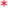 Gender Gender 1 Man
WomanMan
Woman2 2 Surname 2 2 Gregoire3 3 First Name 3 3 Hagmann4 In case of emergency we can reach you under this number In case of emergency we can reach you under this number 4 076 487 05 96076 487 05 965 Number to contact in case of emergency (number of another person, for example parents) Number to contact in case of emergency (number of another person, for example parents) 5 032 853 30 45032 853 30 456 6 Field of specialization 6 6 Energy and Environment
Industrial Technologies
Information and Communication Technologies
Geomatics
Spatial Development & Landscape Architecture
Civil Engineering& Building Technology
Business Engineering & Production7 7 University 7 7 BFH
FHNW
FHO
HES-SO
HSLU
SUPSI
ZHAW8 Mother tongue Mother tongue 8 German
Italian
French
OtherGerman
Italian
French
Other9 9 English level 9 9 Very good
Good
Low10 Arrival (when) Arrival (when) 10 Monday morning
The evening before (sunday)Monday morning
The evening before (sunday)11 11 Arrival (how) 11 11 By own car
By public transport12 If you travel by public transport: arrival time at the station Sursee If you travel by public transport: arrival time at the station Sursee 12 13 Departure 13 By own car
By public transport